妹尾　薫　（せのお　かおる　　　合同会社わだち　代表社員）外資系金融機関を経て、平成２２年に中小企業診断士資格を取得する。その後、直売所及び道の駅を運営する株式会社２社で現場最高経営責任者である支配人を歴任。山梨県都留市に招かれ道の駅を運営する第三セクター設立にも従事する。平成３０年に直売所業界を中心に事業支援する合同会社わだちを起業。現場経験を生かした飲食店開業運営及び新規事業支援も手掛ける。経営者の孤独、迷い、資金調達及び人材難も一通り経験しました。机上の論理だけでなく現実的な提案ができるのが特徴です。趣味：水泳、読書＜会社ＨＰ＞https://www.wadachi.company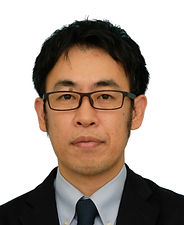 　　　​【研修・支援実績（民間受注・専門家派遣・ミラサポ・農業経営等）】福岡県専門家派遣事業　　「社会福祉法人の農業参入」熊本県食品製造業　　　　「うまくいくOJT方法」熊本県食品製造業　　　　「幹部社員向け頼れる上司とは」熊本県食品製造業　　　　「幹部社員向け人間力強化」埼玉県顔料製造業　　　　「工場診断、ワークサンプリング分析」韓国農業団体　　　　　　「捨てるものなんて無い！加工品開発の取り組み」山梨県食生活改善委員会　「商品開発の歴史」​愛知県JA直売所　　　　　「ものに頼らない！顧客が来る直売所の運営方法」静岡県JA　　　　　　　　「悩まないで！直売所の新規設立」福岡県老舗料理屋　　　　「経営改善計画策定」福岡県貴金属販売業　　　「事業構造変革を伴う新規事業展開」佐賀県水産加工業　　　　「産地直売所の事業コンセプト作成指導」山口県観光葡萄農園　　　「新規事業の意思決定（イチゴ狩り参入）」​山口県観光栗農園　　　　「栗農園が展開する飲食店の在り方」山口県畜産（牛）飲食業　「今後の牛保存会と社内生産体制の在り方」​福岡県通信警備業　　　　「バンクミーティング取りまとめ及び事業改善計画策定支援」​​​福岡県歯科医院　　　　　「経営者の役割指導と開業初期支援」福岡県飲食店　　　　　　「事業開始後（３年経過）の事業コンセプト再作成」福岡県洋菓子製造業　　　「実現化する工場移転計画策定」福岡県クリーニング業　　「資金繰り改善を中心とした経営改善計画策定」​福岡県印刷業　　　　　　「リスケ脱却にむけた経営改善計画の再策定支援」​佐賀県養鶏業　　　　　　「事業再生計画（収益構造改革の考え方）」​​福岡県包装業　　　　　　「物流機能強化に伴う経営改善計画の再策定支援」
​福岡県キノコ製造業　　　「２次加工進出の検討支援」​【道の駅　開業・相談支援実績】山梨県都留市　　　道の駅つる群馬県片品村　　　道の駅尾瀬かたしな​高知県土佐清水市　直売所再生支援アドバイザー　福井県大野市　　　直売所運営関係会社の事業計画策定​​三重県御浜町　　　道の駅パーク七里御浜​福井県大野市　　　道の駅越前おおの荒島の郷​【講演会実績】富山県黒部市役所・黒部市農業協同組合　「成功する道の駅・直売所事業」​日本政策金融公庫　支部合同研修会　　　「（採卵業）地域特産品の販路開拓について」小郡市議会都市経済常任委員会　　　　　「農産物直売所による地域活性化について」​豊後大野市地域雇用創造協議会　　　　　「時代に即した集荷システムの在り方」​大分県道の駅サミット　　　　　　　　　「道の駅の今後について思うこと」日本政策金融公庫　YFS研修会　　　　　「売ること・農業DX・WEB商談会挑戦」各商工会にて講演​【事業承継に関する実績】佐賀県運送塗装業　　　　「具体的な事業承継支援（親族外可能性含む）」福岡県精肉販売業　　　　「後継者新規事業の相談」福岡県飲食業　　　　　　「事業承継を絡めた店舗改善活動」大分県建設業　　　　　　「建設業許可を伴う個人事業主間の事業承継」​大分県梅干農家　　　　　「女性後継者への事業承継」​大分県造園事業　　　　　「後継者への事業承継変革の検討」【調査・相談支援・公的資格】中小企業整備基盤機構　　　　　　　　実務支援アドバイザー（商品開発等）日本政策金融公庫　　　　　　　　　　令和４年度「農業経営サポート委託事業」の受託​大分県事業引継支援センター　　　　　専門家登録福岡県中小企業振興センター　　　　　専門家派遣登録​　　〃　　　　　　　　　　　　　　　６次産業化・農商工連携サポートセンター福岡県よろず支援拠点　　　　　　　　コーディネーター登録【著書】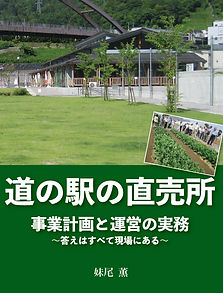 2020年7月　発行　　道の駅の直売所　事業計画と運営の実務　～答えはすべて現場にある～　　　出版社：㈲ベネット　http://e-venet.com/​　　販売価格（税込）　1,320円​　　　　　　　　　　　　　　　　　　　　　　　　　　　　　　　　　　以上